Божья коровка1младшая группаПесня Здравствуйте ладошки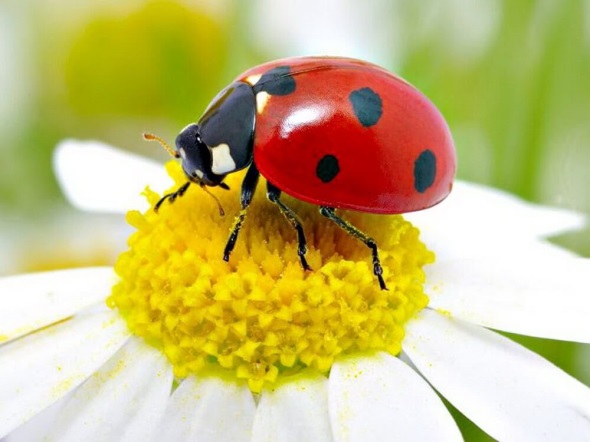 https://www.youtube.com/watch?v=LgeOfVYpWq4М.Р.:   Ребята, посмотрите, кто к нам прилетел в гости? Правильно, это Божья коровка. А что у нее есть?(голова, крылья, лапки, глазки).песенка божья коровка Пальчиковая гимнастикаhttps://www.youtube.com/watch?v=y1q9W1BYJqUМ.Р.:   Какие молодцы!  А сейчас, мои друзья, вы похлопайте как я…..Вы потопайте как я…..Ритмическая игра «Повтори за мной»М.Р.:   А сейчас мы превратимся в божьих коровок и немного потанцуемБожья коровка https://www.youtube.com/watch?v=8h3bj7SfqocСемейство Божьих Коровок из Пластиковых Бутылокhttps://www.youtube.com/watch?v=Yq8njGMAoRMhttps://www.youtube.com/watch?v=AWUrtu81kcI